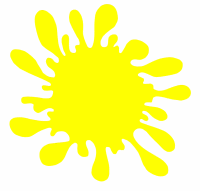 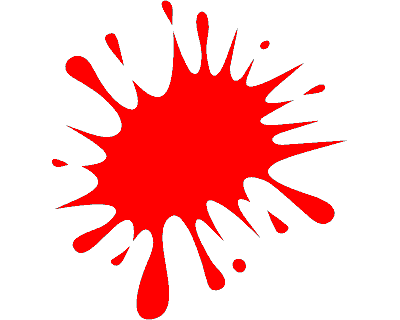 Stundenplan 4. Klasse 2023/2024Jasmin Blöchlinger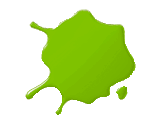 ZeitMontagDienstagMittwochDonnerstagFreitag08:00 - 08:5008:50 - 09:40Religion10:00 - 10:5010:50 - 11:40Textiles/Technisches GestaltenSportSportMITTAG13:40 - 14:30Textiles/Technisches Gestalten14:30 - 15:20Textiles/Technisches GestaltenSchwimmen15.30 - 16.20Schwimmen